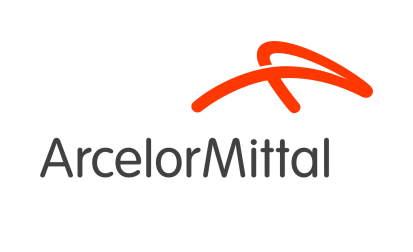 Technicien Support Projet Mécanique H/FPage Outsourcing, spécialisé dans les recrutements volumiques, recrute pour ARCELORMITTAL, un Technicien Support Projet Mécanique H/FArcelorMittal est le numéro un mondial de l’exploitation sidérurgique et minière, avec une présence dans plus de 60 pays et une empreinte industrielle dans plus de 20 pays. Guidé par une philosophie visant à produire un acier sûr et durable, c’est le principal fournisseur d’acier de qualité des grands marchés sidérurgiques mondiaux, incluant l'automobile, la construction, l'électroménager et l'emballage, soutenus par un département de recherche et développement d’envergure mondiale et d’excellents réseaux de distribution.Missions :Dans le cadre du développement de son activité, Arcelor Mittal recrute un Technicien Support Projet Mécanique H/F au sein du service de la Cokerie du site de Fos-sur-Mer (13).Sous la responsabilité directe de l'ingénieur support mécanique sénior, vous aurez pour responsabilités : La gestion de projet dans l’ensemble de ses phases : de la pré-étude à la clôture,Le respect des consignes de sécurité, qualité, maintenabilité, des coûts et des délais,La gestion des relations avec les autres acteurs du projet (maintenance, coordination travaux, ingénierie, achats, …),Le suivi des travaux et des chantiers.Profil : Vous êtes titulaire d’un Bac+2/+3 en génie mécanique ou maintenance industrielle et justifiez d’une expérience en maintenance de systèmes mécaniques et/ou dans le domaine chaudronnerie. D’un naturel curieux, vous êtes attiré par les activités vous aimez le contact. Vous êtes capable de résister au stress, de mener plusieurs activités en même temps, être pro-actif pour réduire les risques et réactif face aux imprévus.Notre politique de recrutement est engagée en faveur de l'intégration des travailleurs en situation de handicap.Lien de l’annonce pour postuler : https://www.pagepersonnel.fr/job-detail/technicien-projet-m%C3%A9canique-hf/ref/jn-012022-5103890anneclairelefebvre@pageoutsourcing.fr  0178994824